Айтхожин К.К. доктор юридических наук, профессор Евразийской юридической академии имени Д.А.Кунаева, академик РАЕНПервый  учебник  медицинского права в КазахстанеВ издательстве  Казахского  Национального Университета  имени  аль-Фараби в  2019 г. вышло впервые в Казахстане учебное пособие Мауленова К.С. - доктора юридических наук, профессора  и  Мауленовой Б.Н.-  кандидата юридических наук,  доцента на тему  «Медицинское право Республики Казахстан»[1]. В настоящее  время  проблемы жизни и здоровья человека становятся первоочередными  в связи с эпидемией пандемии. По данным Всемирной организации здравоохранения (ВОЗ)  Українські Новини 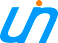 Гендиректор ВОЗ назвал условие, чтобы побороть пандемию коронавируса Ярина Вацяк 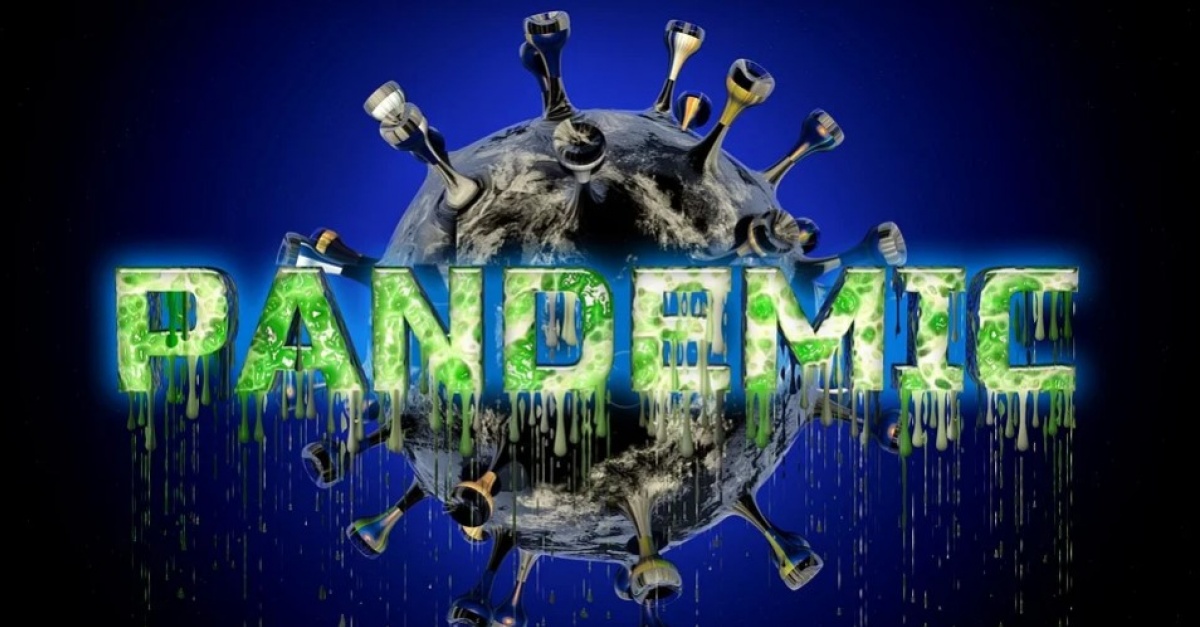 количество случаев коронавируса  COVID-19   в мире превысило 308 000 человек, более 13 000 человек умерли от этого вируса. Только за последние сутки количество летальных случаев возросло на две тысячи (по  данным  на 22 марта 2020 г.). Интенсивность распространения вируса значительно возросла, сообщает ВОЗ. Если первые 100 000 случаев смертельной болезни фиксировали в течение трех месяцев, то последние сто тысяч человек заболели за 12 дней.2020-03-22T21:58:00+02:00 Мир 2020-03-23T12:45:05+02:00 Українські Новини                                Пандемия  поражает множество регионов и  стран  мира. Население мира свободно перемещается через границы между странами, в особенности это касается граждан внутри границ Европейского Союза. Граждане часто получают медицинскую помощь за рубежом, а в случае с ЕС имеют на это право. Однако   государства  несут ответственность за обеспечение готовности своих граждан и жителей только в пределах суверенных национальных границ. Поэтому сотрудничество между странами в процессе планирования борьбы с пандемией, планы, основанные на согласованных сценариях для пандемий разной тяжести, и планы, учитывающие проблемы, связанные с пересечением границ (такие как трудящиеся мигранты, лечение за границей и т.д.), будет способствовать повышению согласованности при подготовке и реагировании на пандемию. Современная ситуация в казахстанском здравоохранении требует разработки целостной системы нормативного регулирования. Это должно, прежде всего, сказаться на улучшении качества медицинского обслуживания населения,   поэтому   в   последние   годы   идет   интенсивная   работа   над _________________1.Мауленов К.С., Мауленова Б.Н. «Медицинское  право Республики Казахстан: учебное пособие». - Алматы: издательство КазНУ  имени  аль-Фараби,  2019. -  206 с.усовершенствованием прежних и разработкой новых правовых актов в сфере здравоохранения. Для  реализации  этих  и  других  мер  в республике  разрабатывается новая редакция Кодекса «О здоровье народа и системе здравоохранения».Лейтмотивом законотворческой деятельности в данном направлении выступает защита прав пациентов на качественную медицинскую помощь. Однако, во-первых, в обществе всегда существует группа людей, которые не считают принятые законы отвечающим этой принципиальной цели. Во-вторых, многие положения этих законов остаются невостребованными или не выполняются. Причиной этого является недостаточная проработанность социальной базы данных документов.Проблема прав человека в современном обществе является одной из самых сложных и болезненных. С одной стороны, каждый человек имеет права и свободы уже потому, что он человек. Но тогда от кого их нужно защищать? Какие это права и являются ли они едиными для всех? Дело усугубляется тем, что представления о правах и свободах, однажды разработанные, не остаются неизменными. Каждая новая историческая эпоха изменяет социальные параметры прав и свобод отдельной личности. Очевидно, что и в разных сферах общественных отношений значение проблемы прав человека не одинаково. Особую остроту она приобретает там, где непосредственно решаются вопросы жизни и смерти, здоровья и болезни. Именно в медицине отчетливо видна любая несправедливость, равнодушие, унижение человеческого достоинства. Если человек обладает известными естественными правами, данными ему от рождения только потому, что он человек, то пациент обладает особыми правами, потому что он человек страдающий, ограниченный в своей свободе болезнью, а потому нуждающийся в большем внимании и сочувствии.В связи  с вышеизложенным,  издание монографий, учебников и учебных пособий по проблематике правового регулирования здравоохранения и медицинского права является очень актуальным и имеющим не только научное значение,  но и важную практическую значимость.В Послании Первого Президента Республики Казахстан Н.А.Назарбаева народу Казахстана от 10 января 2018 г. «Новые возможности развития в условиях четвертой промышленной революции» поставлена задача создания в стране первоклассного здравоохранения и здоровой нации.В частности, отмечается, что с ростом продолжительности жизни населения и развитием медицинских технологий объем потребления медицинских услуг будет расти. Современное здравоохранение должно больше ориентироваться на профилактику заболеваний, а не на дорогостоящее стационарное лечение. Нужно усилить управление общественным здоровьем, пропагандируя здоровый образ жизни. Особое внимание следует уделить охране и укреплению репродуктивного здоровья молодежи.Следует переходить от малоэффективной и затратной для государства диспансеризации к управлению основными хроническими заболеваниями с применением дистанционной диагностики, а также амбулаторного лечения. В учебном пособии «Медицинское право Республики Казахстан» рассматриваются вопросы: понятие и система медицинского права Республики Казахстан, правовые основы организации здравоохранения в республике, правовые вопросы системы здравоохранения и организации медицинской помощи, правовое положение работников здравоохранения в республике, права граждан в области охраны здоровья, права пациентов по казахстанскому законодательству, правовое регулирование информированного согласия на медицинское вмешательство, защита прав пациентов по законодательству республики, правовое регулирование врачебной тайны, правонарушения и юридическая ответственность медицинских работников по законодательству Республики Казахстан.Учебное пособие содержит богатый список литературы, рекомендуемой для прочтения при подготовке к сдаче экзаменов, а также глоссарий (словарь медицинских и юридических терминов), которые помогут в изучении дисциплины "Медицинское право Республики Казахстан». В Казахстане правовые проблемы возмещения вреда здоровью гражданина, отдельные вопросы оказания медицинских услуг и медицинского права,  уголовной ответственности за медицинские правонарушения рассматривались в трудах: Б.Б.Базарбаева, С.М.Баймолдиной, Ю.Г.Басина, К.Б.Берик, А.И.Беспаловой, А.Г.Диденко, И.У.Жанайдарова, Г.Б.Испаевой, Н.Е.Ильясова, К.М.Ильясовой, У.К.Ихсанова, Т.Е.Каудырова, К.С.Мауленова, Б.Н.Мауленовой, Б.В.Покровского, Г.Р.Рустемовой,  Г.М.Степаненко, М.К.Сулейменова, Г.И.Тулеугалиева и других ученых - юристов республики. В настоящее время  проблемы,  связанные с медицинским правом, активно рассматриваются в различных отраслях российского права и других государств СНГ, а также странах дальнего зарубежья.  Значительное внимание им уделено в работах по вопросам конституционного, административного, гражданского, уголовного и экологического права, а также некоторых других отраслей. Особое внимание привлекают главы 5, 6 и 9 учебного пособия, посвященные вопросам уголовной(с.46-73), гражданско-правовой (с.74-100) и административной ответственности(с.152-180) медицинских работников и медицинских организаций  по законодательству Республики Казахстан. Несомненным достоинством учебного пособия является глубокий анализ судебной практики Республики Казахстан. Многие теоретические положения работы подкреплены интересными примерами конкретных административных, гражданских и уголовных дел, рассмотренных судами республики.Авторы учебного пособия правильно отмечают, что в юридической литературе высказываются предложения отдельных ученых относиться к медицинской деятельности как к источнику повышенной опасности.  Поэтому вопросу заслуживает поддержки позиция  известного  российского профессора -юриста  О.А.Красавчикова, который подразделяет все источники повышенной опасности в медицине на следующие виды:	1) Физические, к которым относятся механические (приборы ультразвука, ядерные водители ритма и сердца, томографы); электрические (медицинская аппаратура с использованием электрических токов) и тепловые источники повышенной опасности.	2) Химические источники повышенной опасности подразделяются на отравляющие  (дихлорэтан,  метиловый  спирт,  которые судебной практикой признаются источниками повышенной опасности), лекарственные препараты с  наркотическим  действием  и т.п.,  взрывчатые (лекарственные препараты с взрывоопасными свойствами) и огнеопасные вещества (лекарственные препараты с огнеопасным свойством).	3) Физико-химические источники повышенной опасности - рентгеновские лучи, лазер, радоновые ванны, кобальтовые пушки и т.д.	4) Биологические источники повышенной опасности - болезнетворные микробы (с.28  учебного пособия).	Как известно, для медицинской деятельности характерна высокая вероятность причинения вреда большим количеством врачей, лечащего одного пациента. Порой каждый год меняются врачи на участке в поликлиниках. Часты случаи, когда у пациента несколько заболеваний, а диагностируют и назначают лечение профильные врачи без системного подхода к общей картине анамнеза. Чтобы этого избежать, действуют клинико-экспертные комиссии на разных уровнях оказания медицинской помощи.	Медицинская деятельность по своей природе направлена на предотвращение опасности для организма пациента, и при этом медицинским работникам необходимо проявлять осмотрительность и бдительность, так как от медицинских манипуляций зависят жизнь и здоровье человека, в связи с чем решающее значение имеют методы (технологии) осуществления деятельности (например, методов лечения).	Таким образом, правилен вывод авторов учебного пособия о том, медицинскую деятельность тоже можно признать деятельностью с особым повышенно опасным характером. Здесь очень высока общественная важность охраняемого интереса (здоровье, жизнь), а также неизбежен определенный риск при оказании медицинской помощи, который признается и медицинской наукой, и органами здравоохранения, и самим пациентом (с.29 учебного пособия).В качестве пожелания во втором издании учебного пособия «Медицинское право Республики Казахстан» хотелось бы рекомендовать авторам дополнить материал самостоятельной главой "Юридическая ответственность пациентов". Как известно, одной из сторон здравоохранительных отношений является пациент, права которого закрепляют как общее, так и специальное законодательство. Вместе с тем законодательство Республики Казахстан предусматривает и содержит также и обязанности пациентов, за неисполнение которых наступает юридическая ответственность. Изменившиеся общественные отношения требуют четкого, полного урегулирования вопросов ответственности пациентов в Республике Казахстан. Это, несомненно, будет способствовать защите прав как медицинского персонала и медицинских организаций, так и других граждан республики. Сегодня в условиях пандемии коронавируса в Казахстане участились случаи нападения на бригады скорой помощи. В бригадах скорой помощи в смену выходят хрупкие женщины и мужчины,  которые не  обладают опытом отражения  атаки, это  врачи, фельдшеры. Они не могут себя защитить, порой им невозможно отбиться от физически сильного и агрессивного мужчины (пациента).  Безусловно, к таким пациентам должны применяться строгие меры уголовной и административной ответственности.	Учебное пособие Мауленова К.С. и  Мауленовой Б.Н. на тему  «Медицинское  право  Республики Казахстан» является первым в нашей стране и, безусловно, восполнит пробел,  имеющийся в учебной медицинской и юридической литературе республики.Учебное пособие Мауленова К.С. и  Мауленовой Б.Н. на тему  «Медицинское  право  Республики Казахстан» предназначено для студентов, аспирантов, преподавателей юридических и медицинских вузов республики, практических работников  сферы здравоохранения и правоохранительных органов Казахстана.Учебное пособие издано на русском языке. К сожалению, его тираж невелик, и оно вряд ли будет доступно широкому кругу казахстанских специалистов в области медицинского права. Вместе с тем несомненно, что издание данной книги внесет существенный вклад в становление молодой, интенсивно развивающейся комплексной отрасли юридической    науки - медицинского права Республики Казахстан.